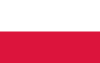 Daniel StabrawaAbsolwent Akademii Muzycznej w Krakowie (w klasie skrzypiec prof. Zbigniewa Szlezera), laureat międzynarodowych konkursów muzycznych (m.in. im. Nicolo Paganiniego w Genui), muzyczną karierę zaczynał jako koncertmistrz Orkiestry Polskiego Radia i Telewizji w Krakowie. Od 1983 roku grał ze słynnymi Filharmonikami Berlińskimi, a w latach 1986-2021 roku był ich pierwszym koncertmistrzem oraz solistą.Grał z nimi m.in. I Koncert skrzypcowy Siergieja Prokofiewa, Koncert skrzypcowy Kurta Weilla, III Koncert skrzypcowy Jenő Hubay’a, Muzykę na skrzypce i orkiestrę Rudiego Stephana oraz sensacyjnie przyjęty, a po raz pierwszy wykonany w Filharmonii Berlińskiej w czerwcu 1994 roku, pod batutą Marissa Jansonsa – I Koncert skrzypcowy Karola Szymanowskiego, którego twórczość Daniel Stabrawa propaguje na estradach całego świata jako solista i kameralista. W lutym 2016 roku wykonał z Sir Simonem Rattlem II Koncert skrzypcowy K. Szymanowskiego.Występując w największych salach koncertowych Europy, artysta wielokrotnie prowadził od pulpitu Orkiestrę Kameralną Filharmoników Berlińskich, a wraz z Nigelem Kennedy’m, jako solista, wykonywał Koncert na dwoje skrzypiec d-moll Johanna Sebastiana Bacha. Artyści nagrali również wspólnie koncerty skrzypcowe Bacha dla wytwórni EMI, a płyta ta okazała się jednym z najwyżej ocenionych nagrań Roku Bachowskiego.Daniel Stabrawa był także prymariuszem kwartetu smyczkowego Philharmonia Quartet Berlin, który w zawrotnym tempie zdobył międzynarodowe uznanie i renomę, występując w najbardziej prestiżowych salach koncertowych – od Japonii po Stany Zjednoczone. Krytycy zaliczali go do światowej elity tego typu zespołów, a jeden z amerykańskich recenzentów napisał wręcz, iż wyznacza on światowy standard artystyczny kwartetów. Zespół nagrał wiele płyt, spośród których najlepsze zostały wyróżnione nagrodami, w tym dwukrotnie prestiżową nagrodą krytyków niemieckich – Echo Klassik.Daniel Stabrawa występuje regularnie jako solista – z różnymi orkiestrami, od Skandynawii po Amerykę Południową, a także z recitalami – w czołowych ośrodkach muzycznych świata.Od 25 lat zajmuje się także działalnością dyrygencką. Był między innymi dyrygentem-szefem orkiestry kameralnej Capella Bydgostiensis, z którą koncertował m.in. w Szwajcarii oraz nagrał kilka płyt (dla CD Accord i Cavalli-Records).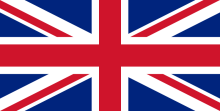 Daniel Stabrawawas accepted into the Berlin Philharmonic Orchestra as 1st violinist in 1983. After a short time and under Karajan's protective and encouraging hand, he attained the position of 1st concertmaster. Since then, Daniel Stabrawa has been able to perform as a soloist on the world's greatest stages with renowned conductors and orchestras.Daniel Stabrawa performed Karol Szymanowski's Violin Concerto No. 1 with the Berlin Philharmonic Orchestra, the first artist to bring this kind of music to the then politically Western culture. As a Pole, he felt himself an ambassador of his native music and represented it throughout the world: from the Berlin Philharmonic under Mariss Jansons to London with the London Philharmonic Orchestra, across Europe and Asia.As a chamber musician, he is active as primarius of the Philharmonic Quartet Berlin. The quartet has recorded complete cycles of Schumann, Brahms and Beethoven and has also performed both Szymanowski quartets. The Quartet was always a welcome guest in the world's most important music centers. The Philharmonic Quartet Berlin has twice been awarded the “Echo Klassik” German Record Critics Prize.As conductor, Daniel Stabrawa was appointed to the principal position of the Polish Chamber Orchestra Capella Bydgostiensis (Bydgoszcz) for nine years. Numerous recordings have also appeared in this role, including soloist Albrecht Mayer and the Romantic Oboe Concertos. In both roles simultaneously, as conductor and soloist, Daniel Stabrawa released the 1st, 4th and 5th Violin Concertos by Wolfgang Amadeus Mozart. In addition, Daniel Stabrawa leads various orchestras in Europe as concertmaster and conductor.Daniel Stabrawa's chamber music partners include Yefim Bronfman, Murray Perahia, Emmanuel Ax, Rafał Blechacz and Nigel Kennedy, with whom he recorded Vivaldi and Bach Double Concertos as soloist (EMI) and also toured with him. He has performed with his wife Elżbieta Stępień-Stabrawa from his earliest youth until today. She was his only pianist for over 30 years, with whom he performed chamber music for piano and violin in numerous tours.Daniel Stabrawa sees it as his task, in the role of a tutor at master classes and as a juror at various competitions, to convey the true value of instrumental playing: Making music! With violin concertos by S. Prokofiev, K. Weill, W. A. Mozart, K. Szymanowski, L. von Beethoven, J. Hubay and Rudi Stephan, the violinist played under K. Sanderling, Mariss Jansons, Ivan Fischer, H. Blomstedt and the new designated head of the Berlin Philharmonic, Kirill Petrenko. The Violin Concerto No. 2 by K. Szymanowski will be newly introduced to the orchestra's repertoire by Daniel Stabrawa together with Simon Rattle.Daniel Stabrawa was a permanent member of the orchestra for 38 years and is happy and grateful every day to be able to make music all over the world in the role of concertmaster, as a conductor, as a soloist and as a chamber musician.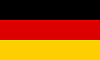 Daniel Stabrawawurde 1983 in das Orchester der Berliner Philharmoniker als 1. Geiger aufgenommen. Nach kurzer Zeit und unter Karajans schützender und fördernder Hand erlangte er die Stelle des 1. Konzertmeisters. Seither wurde es Daniel Stabrawa ermöglicht auf den größten Bühnen der Welt mit namenhaften Dirigenten und Orchestern als Solist aufzutreten.Das 1. Violinkonzert von Karol Szymanowski führte Daniel Stabrawa mit den Berliner Philharmonikern als erster Künstler auf, der diese Art von Musik in die damals politisch westliche Kultur brachte. Als Pole fühlte er sich als Botschafter seiner heimatlichen Musik und vertrat diese in der ganzen Welt: von den Berliner Philharmoniker unter Mariss Jansons bis hin nach London mit dem London Philharmonie Orchestra, über ganz Europa und Asien.Als Kammermusiker ist er als Primarius des Philharmonie Quartett Berlin aktiv. Das Quartett hat bereits ganze Zyklen von Schumann, Brahms und Beethoven aufgenommen und hat ebenfalls beide Szymanowski Quartette aufgeführt. Das Quartett ist immer wieder gern gesehener Gast in den wichtigsten Musikzentren der Welt. Bereits zwei Mal ist das Philharmonie Quartett Berlin mit dem Deutschen Schallplattenkritiker Preis und mit dem Echo Klassik ausgezeichnet.Als Dirigent wurde Daniel Stabrawa für neun Jahre auf die Chefposition des polnischen Kammerorchesters Capella Bydgostiensis (Bromberg) ernannt. Auch in dieser Rolle erschienen zahlreiche Aufnahmen, unter anderem mit Solist Albrecht Mayer und den romantischen Oboenkonzerten. In beiden Rollen gleichzeitig, sowohl als Dirigent wie auch Solist, brachte Daniel Stabrawa das 1., 4. und 5. Violinkonzert von Wolfgang Amadeus Mozart heraus. Außerdem leitet Daniel Stabrawa als Konzertmeister und Dirigent verschiedenste Orchester Europas.Zu Daniel Stabrawas Kammermusikpartnern zählen unter anderem Yefim Bronfman, Murray Perahia, Emmanuel Ax, Rafal Blechacz und Nigel Kennedy, mit dem er als Solist Vivaldi und Bach Doppelkonzerte zusammen aufnahm ( EMI) und ebenfalls auf Tournee mit ihm ging. Mit seiner Ehefrau Elżbieta Stępień–Stabrawa ist er seit seiner frühesten Jugend bis heute zusammen aufgetreten. Sie war über 30 Jahre lang seine einzige Pianistin, mit welcher er Kammermusik für Piano und Geige in zahlreichen Tourneen aufführte.Daniel Stabrawa sieht es als Aufgabe, in der Rolle eines Tutors bei Meisterkursen und als Juror bei verschiedenen Wettbewerben, den wahren Wert des Instrumentalspiels zu vermitteln: Musik machen! Mit Violinkonzerten von S. Prokoffiev, K. Weill, W.A. Mozart, K. Szymanowski, L. von Beethoven, J. Hubay und Rudi Stephan spielte der Geiger unter K. Sanderling, Mariss Jansons, Ivan Fischer, H. Blomstedt und dem neuen designierten Chef der Berliner Philharmoniker, Kirill Petrenko. Das 2. Violinkonzert von K. Szymanowski führt Daniel Stabrawa zusammen mit Simon Rattle neu in das Repertoire des Orchesters ein.Daniel Stabrawa war 38 Jahre festes Mitglied des Orchesters und ist täglich glücklich und dankbar in der Rolle des Konzertmeisters, als Dirigent, als Solist und als Kammermusiker in der ganzen Welt Musik machen zu können.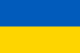 Данiель СтабраваВипускник Музичної Акадеiї в Краковi в класi скрипки проф. Збiгнєва Шлезера, лауреат мiжнародних музичних конкурсiв (серед них Нiколо Паганiнi в Генуї). Музичну кар’єру розпочав концертмейстером Оркестру Польського Радiо i Телебачення в Краковi. З 1983 р. грав в Берлiнськiй Фiлармонiї, а в 1986-2021 рр. був там концертмейстером i солiстом.Виступав у найбiльших концертних залах Європи. Багаторазово керував з пульта Камерним Оркестром Берлiнської Фiлармонiї. Разом з Нiгелем Кеннедi виконував Концерт на двi скрипки d-moll Й.С. Баха. Артисти спiльно записали скрипковi концерти Баха для студiї ЕМI, а платiвка була визнана як одна з найкращих Бахiвського Року.Данiель Стабрава також був першою скрипкою струнного квартету Philharmonia Quartet Berlin, який здобув мiжнародне визнання, виступаючи в найвiдомiших концертних залах – вiд Японiї до США. Квартет записав багато платiвок, найкращi отримали нагороди, причому, двiчi вiдзначенi престижною нагородою нiмецьких критикiв – Echo Klassik.Скрипаль регулярно виступає як солiст з рiзними оркестрами, вiд Скандинавiї до Пiвнiчної Америки, а також з речиталями в провiдних музичних осередках свiту. Вiд 25 рокiв провадить диригентську дiяльнiсть. Був головним диригентом Камерного Оркестру Capella Bydgostiensis, з яким концертував в Швейцарiї i записав кiлька платiвок (для CD Accord i Cavalli-Records).